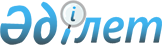 О внесении изменения и дополнений в приказ Комитета лесного хозяйства и животного мира от 31 мая 2017 года № 17-1/158 "Об утверждении размеров тарифов за услуги, предоставляемые природоохранными учреждениями"
					
			Утративший силу
			
			
		
					Приказ Председателя Комитета лесного хозяйства и животного мира Министерства сельского хозяйства Республики Казахстан от 6 декабря 2018 года № 17-5-6/328. Зарегистрирован в Министерстве юстиции Республики Казахстан 7 декабря 2018 года № 17891. Утратил силу приказом Председателя Комитета лесного хозяйства и животного мира Министерства экологии, геологии и природных ресурсов Республики Казахстан от 30 декабря 2020 года № 27-5-6/253.
      Сноска. Утратил силу приказом Председателя Комитета лесного хозяйства и животного мира Министерства экологии, геологии и природных ресурсов РК от 30.12.2020 № 27-5-6/253 (вводится в действие по истечении десяти календарных дней после дня его первого официального опубликования).
      В соответствии с подпунктом 6) статьи 8 Закона Республики Казахстан "Об особо охраняемых природных территориях" и подпунктом 37) пункта 14 Положения о Комитете лесного хозяйства и животного мира Министерства сельского хозяйства Республики Казахстан, утвержденного приказом Заместителя Премьер-Министра Республики Казахстан-Министра сельского хозяйства Республики Казахстан от 29 сентября 2016 года № 408, ПРИКАЗЫВАЮ:
      1. Внести в приказ Комитета лесного хозяйства и животного мира Министерства сельского хозяйства Республики Казахстан от 31 мая 2017 года № 17-1/158 "Об утверждении размеров тарифов за услуги, предоставляемые природоохранными учреждениями" (зарегистрированный в Реестре государственной регистрации нормативных правовых актов за № 15282, опубликованный в Эталонном контрольном банке нормативных правовых актов Республики Казахстан от 19 июля 2017 года) следующее изменение и дополнения: 
      в размерах тарифов за услуги, предоставляемые республиканским государственным учреждением "Государственный национальный природный парк "Кокшетау" Комитета лесного хозяйства и животного мира Министерства сельского хозяйства Республики Казахстан", утвержденном указанным приказом: 
      пункт 4 изложить в следующей редакции:
      дополнить пунктом 13 в следующей редакции:
      2. Управлению леса и особо охраняемых природных территорий Комитета лесного хозяйства и животного мира Министерства сельского хозяйства Республики Казахстан в установленном законодательством порядке обеспечить:
      1) государственную регистрацию настоящего приказа в Министерстве юстиции Республики Казахстан;
      2) в течение десяти календарных дней со дня государственной регистрации настоящего приказа направление его в Республиканское государственное предприятие на праве хозяйственного ведения "Республиканский центр правовой информации" для официального опубликования и включения в Эталонный контрольный банк нормативных правовых актов Республики Казахстан;
      3) в течение десяти календарных дней после государственной регистрации настоящего приказа направление его копии на официальное опубликование в периодические печатные издания;
      4) размещение настоящего приказа на интернет-ресурсе Министерства сельского хозяйства Республики Казахстан.
      3. Настоящий приказ вводится в действие по истечении десяти календарных дней после дня его первого официального опубликования.
					© 2012. РГП на ПХВ «Институт законодательства и правовой информации Республики Казахстан» Министерства юстиции Республики Казахстан
				
4
Предоставление гостиничных номеров из расчета на одно место в сутки:

в летнем домике

в доме рыбаков

в домике люкс класса
1000

1500

2000
13
Услуги по размещению на особо охраняемой природной территории:

трубопроводов, из расчета на один квадратный метр в год

линий электропередачи и связи из расчета на один гектар в год
112

622100
      Председатель Комитета
лесного хозяйства и
животного мира 

К. Рыскельдинов
